           КАРАР                              № 56                    ПОСТАНОВЛЕНИЕ             «11» февраль  2014й                                               «11» февраля 2014гО присвоении почтового адреса  новому  объекту.На основание Устава сельского поселения Янгантауский сельсовет муниципального района Салаватский район Республики Башкортостан, постановления от 29 июня 2012 года №32 «Об Административном регламенте предоставления Администрацией сельского поселения Янгантауский сельсовет муниципального района услуги «Присвоении (уточнение) адресов объектам недвижимого имущества», Администрация сельского поселения Янгантауский сельсовет муниципального района Салаватский район Республики Башкортостан. ПОСТОНОВЛЯЕТ:1. В связи с выделением дополнительного земельного участка в селе Янгантау для строительства детского сада присвоить почтовый адрес 452492, РБ, Салаватский район, с. Янгнатау, ул. Центральная, д.10/1.2. Контроль за исполнением данного постановления возложить на постоянную комиссию по бюджету, налогам и вопросам собственности.Глава сельского поселения Янгантауский сельсовет	М.М. ГариповБАШҠОРТОСТАН  РЕСПУБЛИКАҺЫСАЛАУАТ РАЙОНЫ МУНИЦИПАЛЬ РАЙОНЫНЫҢ ЯНҒАНТАУ АУЫЛСОВЕТЫ АУЫЛ БИЛӘМӘҺЕ ХАКИМИӘТЕ452492, Сулпан  ауылы, Йәшел урамы,13 йорттел. (34777) 2-88-22, 2-88-52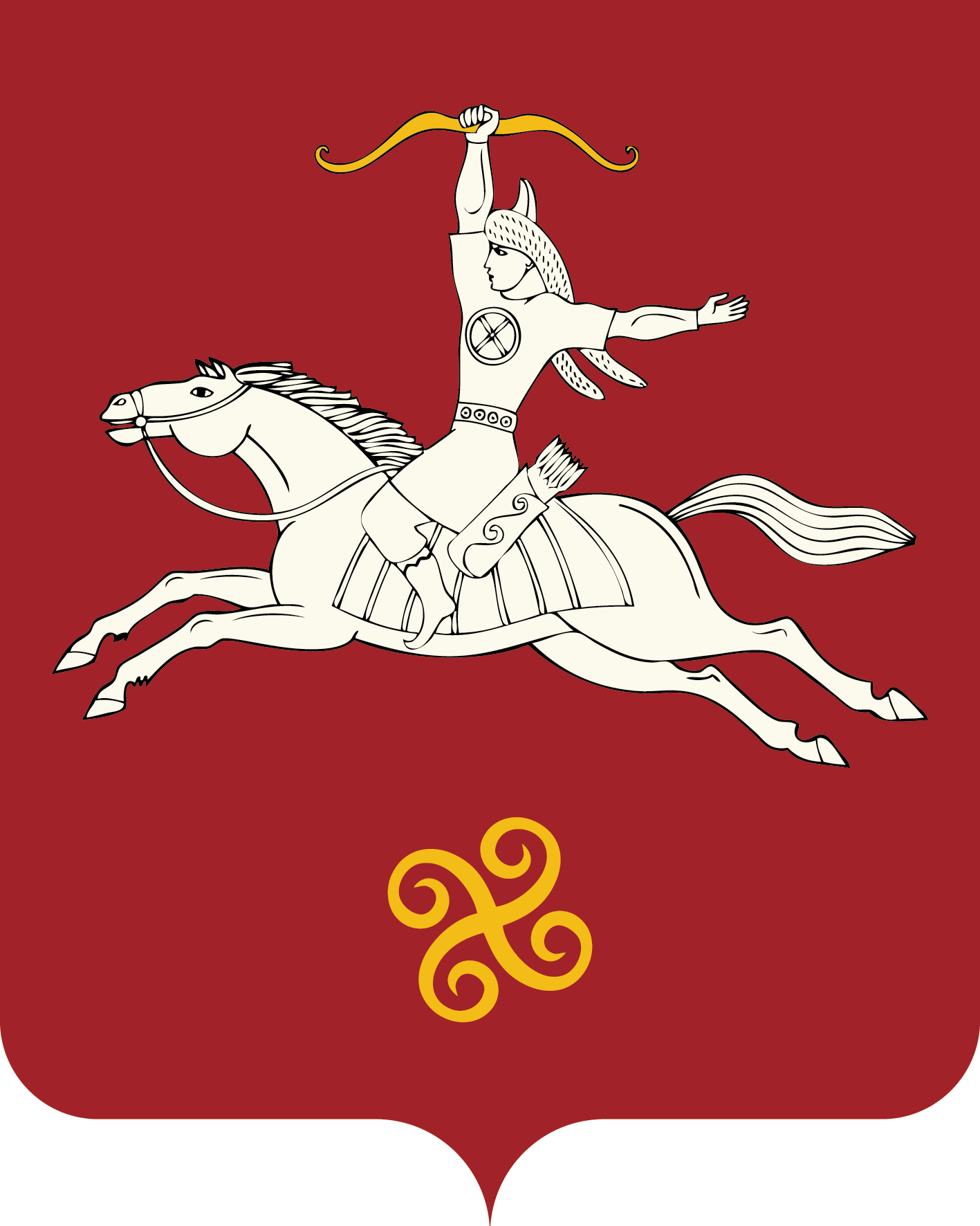 РЕСПУБЛИКА БАШКОРТОСТАНАДМИНИСТРАЦИЯ СЕЛЬСКОГО ПОСЕЛЕНИЯ ЯНГАНТАУСКИЙ СЕЛЬСОВЕТ МУНИЦИПАЛЬНОГО РАЙОНАСАЛАВАТСКИЙ РАЙОН452492,   д.Чулпан, ул.Зелёная,д.13тел. (34777) 2-88-22, 2-88-52